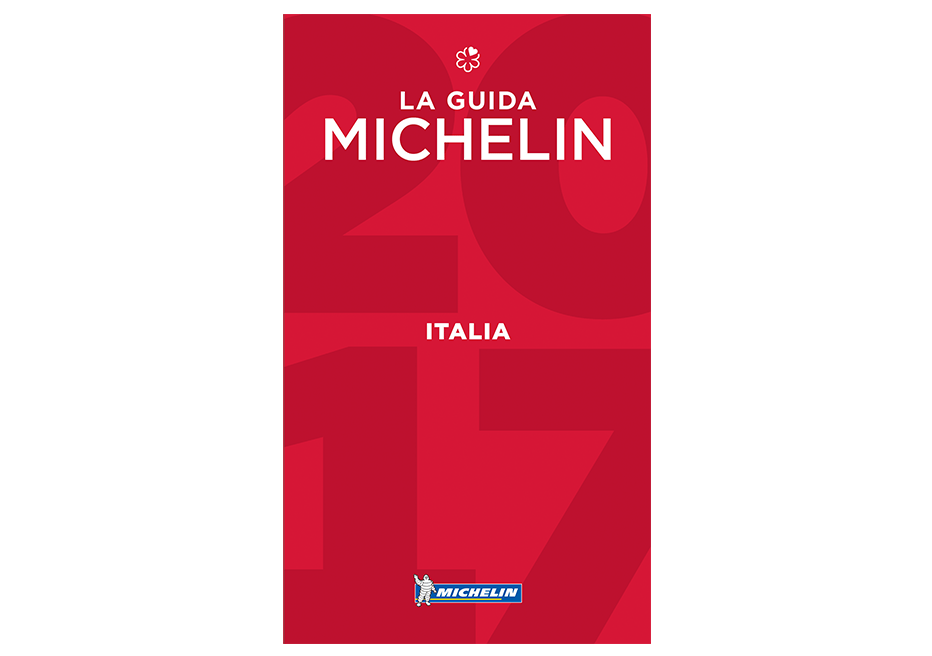 Guida Michelin 2017. I nuovi premi degli ispettori al migliore giovane chef e al ristorante di qualità nel tempoLa Guida Michelin Italia, ha assegnato due nuovi premi Giovane Chef Michelin Italia 2017 e Qualità nel tempo Michelin Italia 2017 nel corso di una cerimonia al Teatro Farnese al Palazzo della Pilotta a Parma.Marco Do, direttore della comunicazione Michelin, ha spiegato che negli appunti degli ispettori da cui arrivano le nuove stelle ci sono tante note interessanti. E da lì hanno pescato le idee per questi premi.l premio Giovane Chef Michelin Italia 2017 offerto da Alfa Romeo è stato assegnato a Federico Gallo, Locanda del Pilone, stella Michelin ad Alba.Classe 1987, 29 anni all’insegna dell’ottima cucina, il giovane chef, dopo esperienze in Messico e negli Stati Uniti, cresce con Cannavacciuolo a Villa Crespi, successivamente diventa secondo dello chef giapponese alla Locanda del Pilone. Nel 2015, in piena stagione del tartufo, con il ristorante a pieno regime, lo chef decide di tornare in Giappone e il suo secondo deve mantenere alti gli standard senza una guida e in un momento di altissimo lavoro. Il giovanissimo Federico dimostra una marcia in più nel prendere la guida del team e condurlo fino alla chiusura dell’anno. Già deciso che avrebbe assunto la posizione, nel periodo invernale è inviato al Geranium di Copenhagen, su cui nel frattempo brillano tre stelle nella guida Main Cities of Europe.
Una volta rientrato, Federico imposta un nuovo menù, che dimostra mano ferma e precisa, rispetto della tradizione, tecniche contemporanee, sapori puliti e senso del management in una brigata tutta di giovani.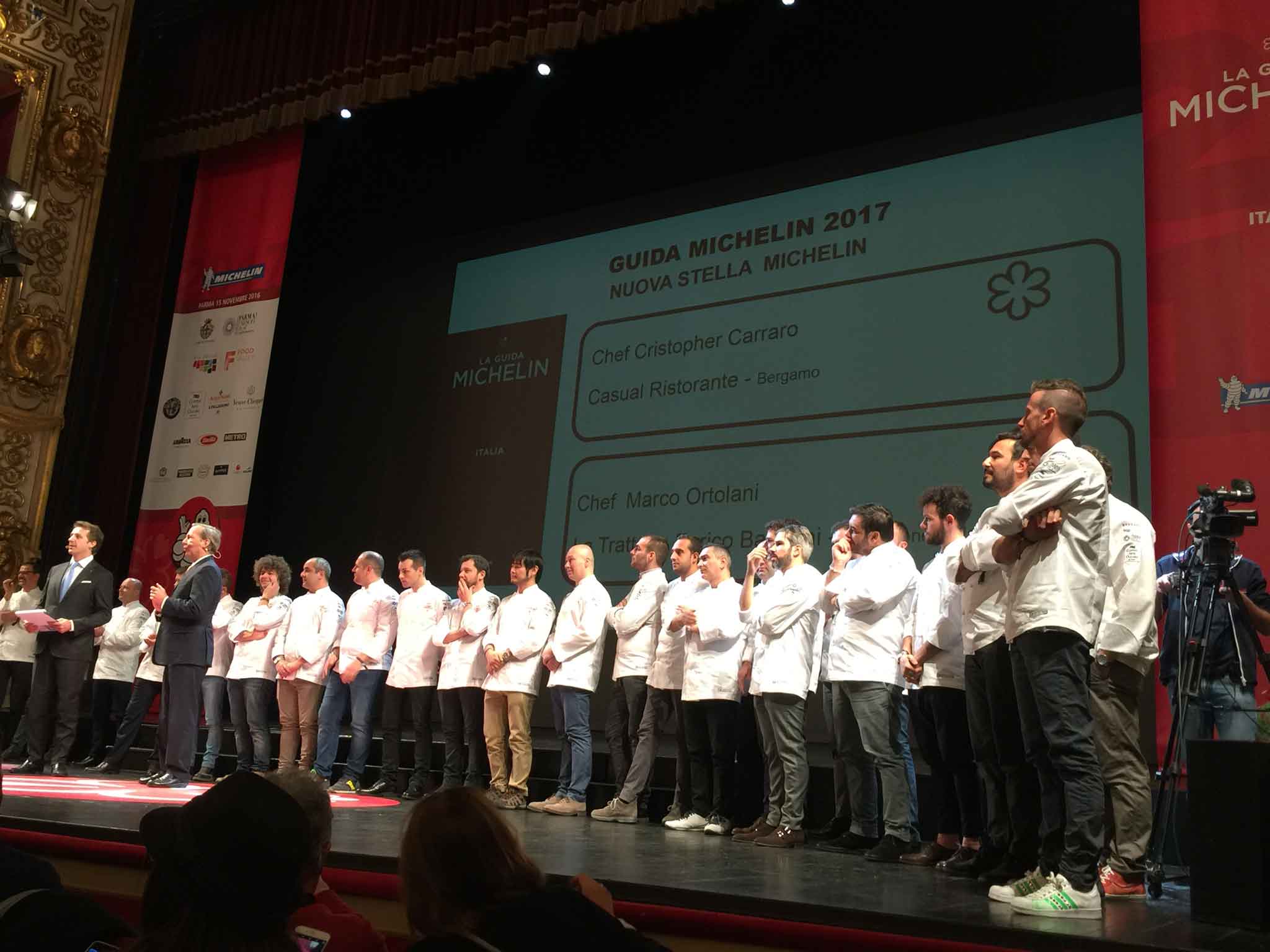 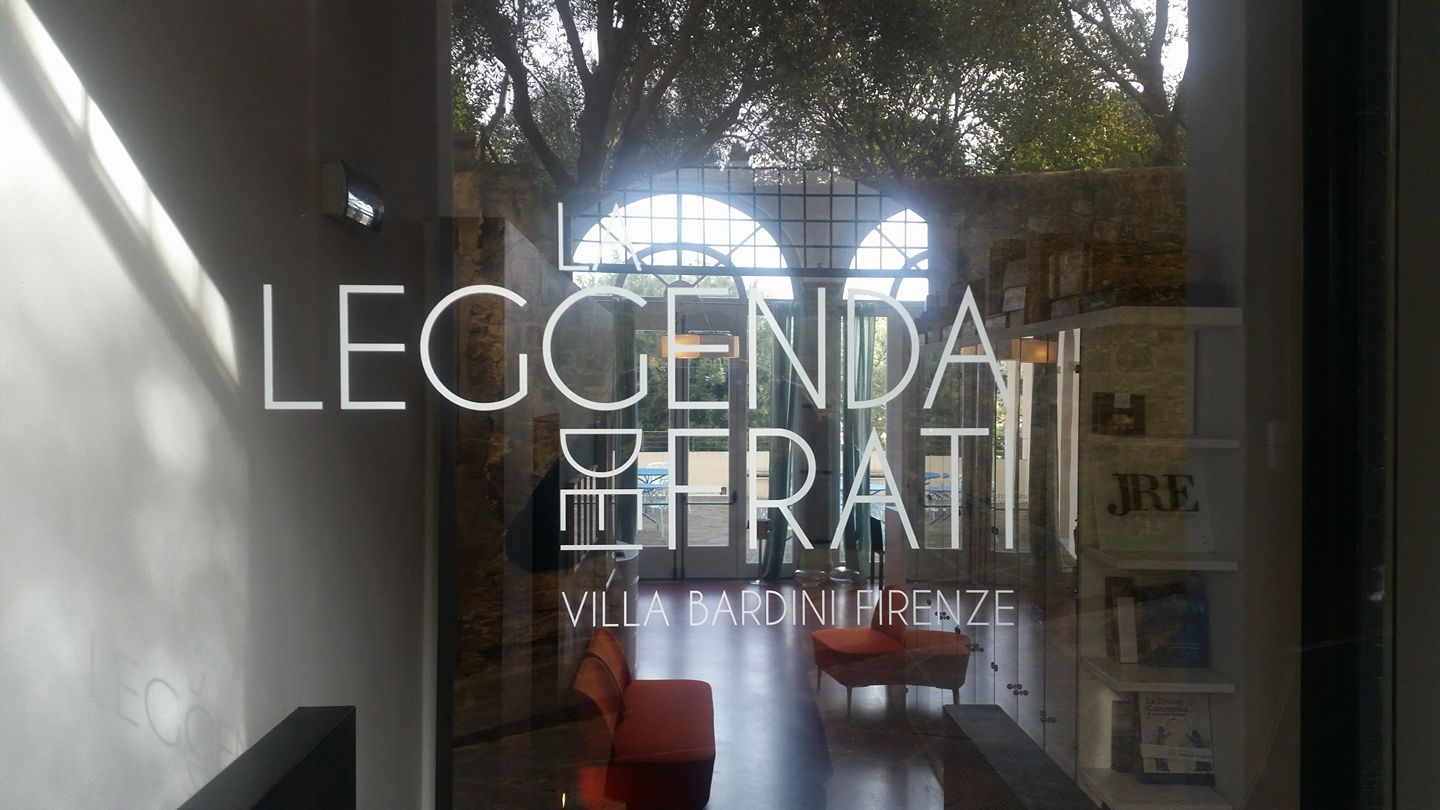 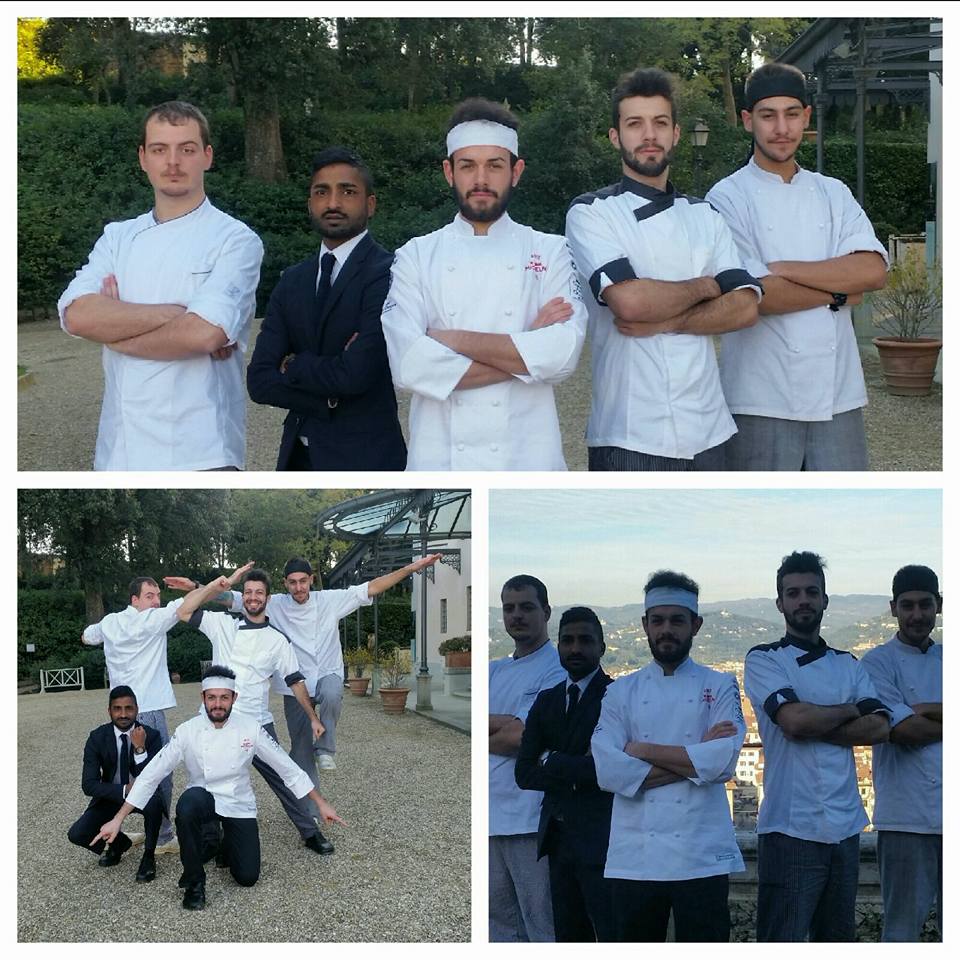 LocalitàProv.StelleLocaleCortonaAR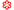 Il FalconiereFirenzeFI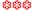 Enoteca PinchiorriFirenzeFIBorgo San JacopoFirenzeFINLa Leggenda dei FratiFirenzeFIOra D’AriaFirenzeFIIl PalagioFirenzeFILa Bottega del Buon CaffèFirenzeFIWinter Garden By CainoTavarnelle Val Di PesaFILa TorreTavarnelle Val Di Pesa / Badia a PassignanoFIOsteria di PassignanoCastiglione della PescaiaGRNLa Trattoria Enrico BartoliniMassa Marittima / GhirlandaGR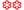 BracaliMontemeranoGRCainoPorto ErcoleGRIl PellicanoSaturniaGRAll’AcquacottaSeggianoGRSileneMarina Di BibbonaLILa PinetaForte Dei MarmiLUBistrotForte Dei MarmiLULorenzoForte dei MarmiLUNLux LucisForte Dei MarmiLULa MagnoliaLuccaLUButterflyLuccaLUL’ImbutoViareggioLUPiccolo PrincipeViareggioLURomanoViareggioLUNLunasiaLamporecchioPTAtman a Villa RospigliosiCasole D’ElsaSIIl ColombaioCastelnuovo BerardengaSILa Bottega del 30ChiusiSII SalottiColle Di Val D’elsaSIArnolfoChiusdinoSIMeo ModoGaiole in ChiantiSIIl PievanoSan Casciano Dei Bagni / FighineSICastello di Fighine